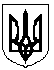 УКРАЇНАЖИТОМИРСЬКА ОБЛАСТЬНОВОГРАД-ВОЛИНСЬКА МІСЬКА РАДАРІШЕННЯдвадцять шоста  сесія                                               	             сьомого  скликаннявід                      № Про внесення змін у додаток до рішення міської ради від 23.12.2016 № 210 «Про комплексну програму «Молодь  і родина міста Новограда-Волинськогона 2017-2021 роки»Керуючись статтею 25, пунктом 22 частини першої статті 26 Закону України «Про місцеве самоврядування в Україні», з метою проведення ремонтно-реставраційних робіт пам’ятки архітектури місцевого значення будівлі кінотеатру на вулиці Шевченка, 5/1 в місті Новограді-Волинському Житомирської області, міська  радаВИРІШИЛА:Внести зміни у додаток до рішення міської ради від 23.12.2016   № 210 «Про комплексну  програму «Молодь  і родина міста Новограда-Волинського на 2017-2021 роки», а саме:пункт 4.8 розділу 7 «Напрями діяльності і заходи Комплексної програми «Молодь і родина міста Новограда-Волинського» на 2017-2021 роки»додатку викласти в такій редакції:2. Контроль за виконанням цього рішення покласти на постійну комісію міської  ради з питань соціальної політики, охорони здоров’я, освіти, культури та спорту (Федорчук В.Г.) та заступника міського голови  Гвозденко О.В.Міський голова                                                                                В.Л. Весельський№з/пНазва напрямку діяльності (пріоритетні завдання)Найменування заходуТермін виконанняВиконавціДжерелофінансу-ванняОрієнтовні обсяги фінансування,тис. грн.Орієнтовні обсяги фінансування,тис. грн.Орієнтовні обсяги фінансування,тис. грн.Орієнтовні обсяги фінансування,тис. грн.Орієнтовні обсяги фінансування,тис. грн.№з/пНазва напрямку діяльності (пріоритетні завдання)Найменування заходуТермін виконанняВиконавціДжерелофінансу-вання2017201820192020202112345678910114.8 Проведення ремонтно-реставраційних робіт пам’ятки архітектури місцевого значення будівлі кінотеатру на вулиці Шевченка, 5/1 в місті Новограді-Волинському Житомирської області.  Першочергові протиаварійні заходи2018-2019 рокиУправління у справах сім’ї, молоді, фізичної культури та спорту міської ради, міський Молодіжний центрМіський бюджет1490,0